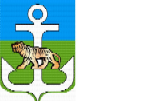 АДМИНИСТРАЦИЯЛАЗОВСКОГО МУНИЦИПАЛЬНОГО ОКРУГА ПРИМОРСКОГО КРАЯ РАСПОРЯЖЕНИЕО внесении изменений в распоряжение администрации Лазовского муниципального округа от 27.04.2023 года № 95-р «Об утверждении бюджетного прогноза Лазовского муниципального округа на 2023 -2028 годы»В соответствии со статьей 170.1 Бюджетного кодекса Российской Федерации, постановлением администрации Лазовского муниципального округа от 28 декабря 2020 года № 49 «Об утверждении Порядка разработки и утверждения бюджетного прогноза Лазовского муниципального округа на долгосрочный период», руководствуясь Уставом Лазовского муниципального округа:Внести изменения в бюджетный прогноз Лазовского муниципального округа на 2023 – 2028 годы, изложив приложение к бюджетному прогнозу Лазовского муниципального округа на 2023 – 2028 годы в редакции приложения к настоящему распоряжению.Разместить настоящее распоряжение на официальном сайте Лазовского муниципального округа в информационно – телекоммуникационной сети «Интернет».Контроль за исполнением настоящего распоряжения возложить на заместителя главы администрации – начальника финансово-экономического управления  администрации Лазовского муниципального округа  И.Р. Шлапунову.Глава Лазовскогомуниципального округа                                                                           Ю.А. МосальскийПриложение к распоряжению администрации Лазовского муниципального округа "Об утверждении бюджетного прогноза Лазовского муниципального округа на 2023-2028 годы"                                                       (рублей)24 января 2024 г.с. Лазо                                 № 27-р1. Прогноз основных характеристик бюджета Лазовского муниципального округа1. Прогноз основных характеристик бюджета Лазовского муниципального округа1. Прогноз основных характеристик бюджета Лазовского муниципального округа1. Прогноз основных характеристик бюджета Лазовского муниципального округа1. Прогноз основных характеристик бюджета Лазовского муниципального округа1. Прогноз основных характеристик бюджета Лазовского муниципального округа1. Прогноз основных характеристик бюджета Лазовского муниципального округанаименованиев том числе по годамв том числе по годамв том числе по годамв том числе по годамв том числе по годамв том числе по годамнаименование202320242025202620272028Доходы бюджета всего,в том числе:679 019 979,69594 767 848,81523 015 667,93530 855 346,19530 855 346,19530 855 346,19налоговые и неналоговые доходы272 469 308,87130 676 348,00130 704 554,00132 247 989,57132 247 989,57132 247 989,57безвозмездные поступления406 550 670,82464 091 500,81392 311 113,93398 607 356,62398 607 356,62398 607 356,62Расходы бюджета всего, в том числе:694 994 673,58607 767 848,81516 265 667,93517 305 346,19517 305 346,19517 305 346,19на обслуживание муниципального долга 0,00,00,00,00,0условно утвержденные6 750 000,0013550 000,0013 550 000,0013 550 000,00Профицит (+),Дефицит (-)-15 974 693,890,00,00,0 0,00,02. Показатели объема муниципального долга Лазовского муниципального района2. Показатели объема муниципального долга Лазовского муниципального района2. Показатели объема муниципального долга Лазовского муниципального района2. Показатели объема муниципального долга Лазовского муниципального района2. Показатели объема муниципального долга Лазовского муниципального района2. Показатели объема муниципального долга Лазовского муниципального района2. Показатели объема муниципального долга Лазовского муниципального районаОбъем государственного долга Лазовского муниципального округа  на конец года0,000,000,000,000,000,003. Предельные расходы на финансовое обеспечение реализации муниципальных программ Лазовского муниципального округа и не программных направлений деятельности 3. Предельные расходы на финансовое обеспечение реализации муниципальных программ Лазовского муниципального округа и не программных направлений деятельности 3. Предельные расходы на финансовое обеспечение реализации муниципальных программ Лазовского муниципального округа и не программных направлений деятельности 3. Предельные расходы на финансовое обеспечение реализации муниципальных программ Лазовского муниципального округа и не программных направлений деятельности 3. Предельные расходы на финансовое обеспечение реализации муниципальных программ Лазовского муниципального округа и не программных направлений деятельности 3. Предельные расходы на финансовое обеспечение реализации муниципальных программ Лазовского муниципального округа и не программных направлений деятельности 3. Предельные расходы на финансовое обеспечение реализации муниципальных программ Лазовского муниципального округа и не программных направлений деятельности Расходы на реализацию муниципальных программ Лазовского муниципального округа629 595 452,00584 718 036,26506 102 886,81506 894 200,07506 894 200,07506 894 200,07 Муниципальная программа "Информатизация деятельности Лазовского МО» на 2021-2027 годы3 476 804,232 904 568,962 381 745,802 381 745,802 381 745,802 381 745,80 Муниципальная программа "Муниципальное управление в администрации Лазовского МО» на 2023-2027 годы87 967 690,4087 717 637,3672 603 953,3668 577 662,9368 577 662,9368 577 662,93 Муниципальная программа "Развитие образования Лазовского МО» на 2021-2025 годы347 456 171,55355 028 359,47323 233 410,57333 646 883,81333 646 883,81333 646 883,81 Муниципальная программа "Защита населения и территории от чрезвычайных ситуаций природного и техногенного характера, обеспечение пожарной безопасности и безопасности  людей на водных объектах на территории Лазовского МО» на 2023-2027 годы»1 205 460,01 841 604,801 510 115,001 510 115,001 510 115,001 510 115,00 Муниципальная программа "Экономическое развитие Лазовского МО» на 2021-2023 годы5 723 338,8600000 Муниципальная программа "Управление муниципальными финансами в Лазовском МО на 2021 год и плановый период до 2025 года»15 154 604.430,000,000,000,000,00 Муниципальная программа "Развитие жилищно-коммунального хозяйства на территории  Лазовского МО» на 2021-2025 годы»52 400 194.8329 785 016,5316 523 443,2211 825 971,2211 825 971,2211 825 971,22 Муниципальная программа "Развитие социальной сферы Лазовского МО» на 2021-2027 годы1 594 767.222 042 750,00855 053,00855 053,00855 053,00855 053,00 Муниципальная программа "Развитие культуры, физической культуры, спорта в Лазовском МО» на 2021-2027 годы»69 770 061,6562 515 512,4152 441 801,0552 462 909,1652 462 909,1652 462 909,16 Муниципальная программа "Обеспечение жильем молодых семей Лазовского МО» на 2021-2025 годы3 465 000,002 912 468,831 907 842,431 988 336,771 988 336,771 988 336,77Муниципальная программа «Противодействие коррупции в Лазовском МО» на 2021-2027 годы»44 100,044 100,036 162,0036 162,0036 162,0036 162,00Муниципальная программа «Обеспечение граждан твердым топливом на территории Лазовского МО» на 2021-2025 годы»6 203 924,91860 450,7876 160,0076 160,0076 160,0076 160,00Муниципальная программа «Развитие дорожного комплекса на территории Лазовского МО» на 2021-2025 годы28 221 746,1512 310 000,0012 310 000,0012 310 000,0012 310 000,0012 310 000,00Муниципальная программа «Формирование современной городской среды Лазовского МО» на 2021-2025 годы6 574 722,918 244 020,968 244 020,96169 493,00169 493,00169 493,00Муниципальная программа «Укрепление общественного здоровья» на 2021-2025 годы136 864,86206 700,00169 493,00169 493,00169 493,00169 493,00Муниципальная программа «Развитие малого и среднего предпринимательства на территории Лазовского муниципального округа на 2023-2027 годы»200 000,000,000,000,000,000,00Муниципальная программа «Развитие градостроительной деятельности, земельных и имущественных отношений на территории Лазовского муниципального округа на 2024-2027 годы»3 754 853,821 878 695,421 878 695,421 878 695,421 878 695,42Муниципальная программа «"Долгосрочное финансовое планирование и организация бюджетного процесса вЛазовском муниципальном округе " на 2024-2030 годы»0,0014 549 992,3411 930 991,0010 930 991,0010 930 991,0010 930 991,00Не программные расходы65 399 221,5823 049 812,5510 162 781,1210 411 146,1210 411 146,1210 411 146,12ВСЕГО РАСХОДОВ:694 994 673,58506 403 494,31516 531 599,85531 670 547,85531 670 547,85531 670 547,85